2020 CAFP Family Medicine Clinical Forum – Learn | Connect | Celebrate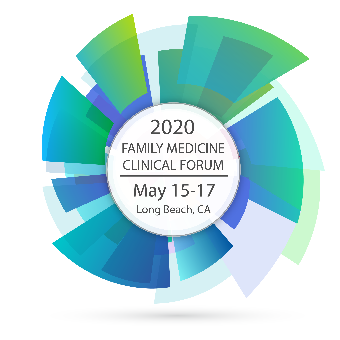 Long Beach Hilton, May 15-17, 2020All Plenary CME Sessions to be held in International BallroomFriday, May 15      Friday, May 15      7:00 am-5:00 pmCAFP Registration OpensPre-Conference Workshops (Pre-Registration Required)Pre-Conference Workshops (Pre-Registration Required)8:00-NoonDermoscopy and Biopsy Workshop: Evaluation of skin lesions with modern tools of dermatology  – Pacific Room  Patrick Sweet, MD8:00-NoonPalliative Care KSA – Atlantic Room David L. Tran, MD and Cheri Olson, MDNoon-7:30 pmExhibits Open – Promenade (12-5:45 pm) and Pool Terrace (5:45-7:30 pm)1:00-1:15 pmForum Grand Opening and Welcome – International Ballroom CAFP Committee on Continuing Professional Development1:15-2:15 pmKeynote #1: Reaching a Shared Healthcare Future
Paul Grundy, MD, MPH2:15-2:35 pmReactor session: Your role in a shared healthcare futureCarol Havens, MD, FAAFP2:35-3:05pmVaping: What Family Physicians Need to KnowEdan Wernik, M.D.3:05-3:35 pmMenopause UpdateCheri Olson, MD3:35-4:00 pmBreak – Exhibits, Resident Poster Viewing 4:00-4:30 pmLet’s talk about sex and infections: A standardized patient demo to maximize STI screening and PrEP therapy in at risk populationsBen Leong, MD4:30-5:30 pmResidents’ Poster Session5:30-5:45 pmReflection and ActionCAFP CCPD5:45-7:30 pmAll Member Reception –  Exhibits, Resident Poster Viewing….Tropical Party Poolside!Saturday, May 16 Saturday, May 16 6:30 amWellness Time – Meet in the Lobby to join others for a walk, run or meditation7:00-8:00 amBreakfast – Exhibits, Resident Poster Viewing 7:00-8:00 amIndividual Chapter Breakfasts – By Invitation8:00-8:10 amMorning Opening
Announcements, What’s in store8:10-9:05 amKeynote #2: Health Care for All.  Why? How?T.R. Reid9:05-9:25 amReactor session: Your Role in Expanding Care for AllJeffrey Luther, MD, FAAFP9:25-9:40 amAAFP National UpdateGary LeRoy, MD, FAAFP (AAFP President)9:40-10:00 amBreak – Exhibits, Resident Poster Viewing 10:00-11:00 amImproving Practice through DermoscopyGeorge P. Kent, MD11:00-11:45 amIncreasing Efficiency at Work to Eliminate the WACKaren Muchowski, MD, FAAFP11:45-11:55 amBreak – Exhibits, Resident Poster ViewingAnother opportunity to see what our supporters have to offer and view posters 11:55 am-1:00 pmCELEBRATE LuncheonCelebrate what is outstanding about Family Medicine!1:00-1:15 pm Break – Exhibits, Resident Poster Viewing1:15-2:05 pm"Dammit Jim, I'm a doctor not a ..." Let’s discuss some effective Strategies to #MakeHealthPrimary!Jay W. Lee, MD, MPH, FAAFP2:05-2:15 pmReflections and Action2:15 pm(Optional)CONNECT! Mentor-Mentees Unite – International Ballroom
Time to make connections – stay put for some fun speed mentoring2:30-4:30 pm(Optional)Facilitation of Practice Inquiry: Creative Engagement with Clinical Uncertainty – Atlantic RoomKimberly Duir, MD, FAAFP3:00-4:00 pmVIP Reception with TR Reid and Paul Grundy MD (Extra Fee/Advanced Reservations)3:00 pmExhibits End – Turn in Treasure Maps!6:30 pmDine Around DinnersSunday, May 17Sunday, May 177:00-8:15 amCAFP Foundation Fund Run/Walk – Pre-Registration Required8:00-9:30 amBreakfast and Table Talks – Catalina Room 9:30-10:00 amMorning Opening – Let’s get inspired!Lisa Folberg, MPP, CAFP CEO10:00-10:30 amAdverse Childhood Experiences: Helping Patients See a New PathBrent K. Sugimoto, MD, MPH, FAAFP10:30-11:15 amThe Heart and Mind of Dementia CareChristopher V. Flores, MD11:15-11:30 amBreak - Promenade11:30-12:30 pmFamily Medicine UpdateHobart Lee, MD, FAAFP12:30-12:45 pmClosing Remarks – Translating to PracticeCarol Havens, MD, FAAFP and Christopher V. Flores, MDIt's time to highlight the key “take-aways” from the conference sessions and reflect on how you will translate new information and put insights into action. Let’s try to leave with at least one commitment to change.12:45 pmMain Conference Ends – Thanks for attending. We hope to see you next year back here at the Long Beach Hilton, May 14-16, 2021!Post-Conference Optional Workshops  |  Pre-registration required  |  Extra fee appliesPost-Conference Optional Workshops  |  Pre-registration required  |  Extra fee applies1:00-5:00 pmPoint of Care Ultrasound (POCUS) Workshop – Pacific Room – Lunch Served
Matthew Fentress, MD1:00-5:00 pmHealth Behavior KSA – Atlantic Room – Lunch ServedMary Hanna, MD 